Profesionālo kvalifikāciju apliecinošā dokumenta sērija ____________ Nr._____________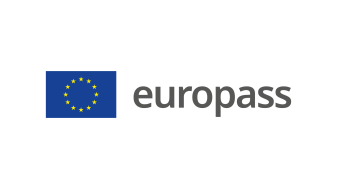 Pielikums profesionālo kvalifikāciju apliecinošam dokumentam(*) Latvija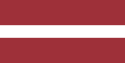 1. Profesionālo kvalifikāciju apliecinošā dokumenta nosaukums(1) Diploms par profesionālo vidējo izglītību Profesionālās kvalifikācijas apliecībaProfesionālā kvalifikācija: Fotogrāfs(1) oriģinālvalodā2. Profesionālo kvalifikāciju apliecinošā dokumenta nosaukuma tulkojums(2) A diploma of vocational secondary education A vocational qualification certificateVocational qualification: Photographer**(2) Ja nepieciešams. Šim tulkojumam nav juridiska statusa.3. Kompetenču raksturojumsFotogrāfs rada fotoattēlus un apstrādā vizuālo materiālu atbilstošā kvalitātē un formātā, veic materiālu novērtēšanu, atlasi un saglabāšanu.Apguvis kompetences šādu profesionālo pienākumu un uzdevumu veikšanai:3.1. Fotografēšanas procesa plānošana:̶  noskaidrot darba uzdevumu;̶  izstrādāt idejas koncepciju darba uzdevumam;̶  apzināt fotografēšanas procesā iesaistītos speciālistus;̶  apzināt fotografēšanai nepieciešamos tehniskos līdzekļus;̶  sagatavot tehniskos līdzekļus fotografēšanai;̶  izvēlēties fotografēšanas laiku un vietu;̶  saskaņot piedāvājumu ar pasūtītāju.3.2. Fotografēšana:̶  novērtēt fotografēšanas vidi;̶  veidot augstvērtīgu kadra kompozīciju;̶  uzstādīt tehniskos līdzekļus;̶  izvietot objektu/modeli fotografēšanas vidē;̶  veikt fotofiksācijas procesu, izmantojot digitālās vai analogās tehnoloģijas.3.3. Safotografētā materiāla apstrādāšana:̶  atlasīt izmantojamo safotografēto materiālu;̶  izveidot atlasītā materiāla apstrādes plānu;̶  lietot safotografētā materiāla apstrādes datorprogrammas vai analogās tehnoloģijas;̶  veikt safotografētā materiāla sagatavošanu drukai;̶  lietot analogās tehnoloģijas fotogrāfiju izgatavošanā;̶  prezentēt safotografēto materiālu.3.4. Apzināt radniecīgo jomu pielietošanu fotogrāfa profesionālajā darbībā:̶  piemērot video filmēšanas un montāžas principus;̶  piemērot grafikas dizaina principus;̶  izmantot skaņu audiovizuālajos materiālos nepieciešamības gadījumā;̶  piemērot animācijas pamatprincipus.3.5. Darba un vides aizsardzības noteikumu ievērošana:̶  ievērot darba aizsardzības noteikumus;̶  rīkoties ārkārtas situācijās;̶  ievērot vides aizsardzības noteikumus.3.6. Profesionālās darbības pamatprincipu īstenošana:̶  sazināties ar fotografēšanas procesā iesaistītajām personām;̶  sadarboties ar fotografēšanas procesā iesaistītajām personām;̶  respektēt personisko telpu;̶  risināt konfliktsituācijas;̶  ievērot darba tiesisko attiecību normas;̶  ievērot saistošo likumdošanu;̶  plānot darba laiku;̶  veikt ar fotografēšanu saistīto izmaksu aprēķinus;̶  veikt darba uzdevumus atbilstoši uzņēmējdarbības principiem;̶  vadīt komandas darbu;̶  lietot informācijas un komunikācijas tehnoloģijas;̶  pastāvīgi pilnveidot savu personību;̶  pilnveidot profesionālo kvalifikāciju.Papildu kompetences:̶  <<Aizpilda izglītības iestāde>>;̶  ...;̶  ...;̶  ...4. Nodarbinātības iespējas atbilstoši profesionālajai kvalifikācijai(3)Strādāt individuāli vai uzņēmumos, kas sniedz fotografēšanas pakalpojumus vai pielieto fotogrāfiskus attēlus uzņēmuma pamatdarbības nodrošināšanai, kura nav saistīta ar fotografēšanu.(3) Ja iespējams5. Profesionālo kvalifikāciju apliecinošā dokumenta raksturojums5. Profesionālo kvalifikāciju apliecinošā dokumenta raksturojumsProfesionālo kvalifikāciju apliecinošo dokumentu izsniegušās iestādes nosaukums un statussValsts iestāde, kas nodrošina profesionālo kvalifikāciju apliecinošā dokumenta atzīšanu<<Dokumenta izsniedzēja pilns nosaukums, adrese, tālruņa Nr., tīmekļa vietnes adrese; elektroniskā pasta adrese. Izsniedzēja juridiskais statuss>>Latvijas Republikas Izglītības un zinātnes ministrija, tīmekļa vietne: www.izm.gov.lvProfesionālo kvalifikāciju apliecinošā dokumenta līmenis(valsts vai starptautisks)Vērtējumu skala/Vērtējums, kas apliecina prasību izpildiValsts atzīts dokuments, atbilst ceturtajam Latvijas kvalifikāciju ietvarstruktūras līmenim (4. LKI) un ceturtajam Eiropas kvalifikāciju ietvarstruktūras līmenim (4. EKI).Profesionālās kvalifikācijas eksāmenā saņemtais vērtējums ne zemāk par "viduvēji – 5"(vērtēšanā izmanto 10 ballu vērtējuma skalu).Pieejamība nākamajam izglītības līmenimStarptautiskie līgumi vai vienošanāsDiploms par profesionālo vidējo izglītību dod iespēju turpināt izglītību 5. LKI/5. EKI vai 6. LKI/6. EKI līmenī.<<Ja attiecināms. Aizpilda izglītības iestāde, gadījumā, ja noslēgtie starptautiskie līgumi vai vienošanās paredz papildu sertifikātu izsniegšanu. Ja nav attiecināms, komentāru dzēst>>Juridiskais pamatsJuridiskais pamatsProfesionālās izglītības likums (6. pants).Profesionālās izglītības likums (6. pants).6. Profesionālo kvalifikāciju apliecinošā dokumenta iegūšanas veids6. Profesionālo kvalifikāciju apliecinošā dokumenta iegūšanas veids6. Profesionālo kvalifikāciju apliecinošā dokumenta iegūšanas veids6. Profesionālo kvalifikāciju apliecinošā dokumenta iegūšanas veids Formālā izglītība: Klātiene Klātiene (darba vidē balstītas mācības) Neklātiene Formālā izglītība: Klātiene Klātiene (darba vidē balstītas mācības) Neklātiene Ārpus formālās izglītības sistēmas apgūtā izglītība Ārpus formālās izglītības sistēmas apgūtā izglītībaKopējais mācību ilgums*** (stundas/gadi) _______________Kopējais mācību ilgums*** (stundas/gadi) _______________Kopējais mācību ilgums*** (stundas/gadi) _______________Kopējais mācību ilgums*** (stundas/gadi) _______________A: Iegūtās profesionālās izglītības aprakstsB: Procentos no visas (100%) programmas B: Procentos no visas (100%) programmas C: Ilgums (stundas/nedēļas)Izglītības programmas daļa, kas apgūta izglītības iestādē<<Ieraksta izglītības programmas apjomu (%), kas apgūts izglītības iestādes mācību telpās>><<Ieraksta izglītības programmas apjomu (%), kas apgūts izglītības iestādes mācību telpās>><<Ieraksta izglītības programmas apjomu (stundās vai mācību nedēļās), kas apgūts izglītības iestādes mācību telpās>>Izglītības programmas daļa, kas apgūta praksē darba vietā, t.sk. darba vidē balstītās mācībās<<Ieraksta izglītības programmas apjomu (%), kas apgūts ārpus izglītības iestādes mācību telpām,t.i. praktiskās mācības uzņēmumā/-os, mācību praksē darba vietā, darba vidē balstītas mācības>><<Ieraksta izglītības programmas apjomu (%), kas apgūts ārpus izglītības iestādes mācību telpām,t.i. praktiskās mācības uzņēmumā/-os, mācību praksē darba vietā, darba vidē balstītas mācības>><<Ieraksta izglītības programmas apjomu (stundās vai mācību nedēļās), kas apgūts ārpus izglītības iestādes mācību telpām,t.i. praktiskās mācības uzņēmumā/-os, mācību praksē darba vietā, darba vidē balstītas>>*** Attiecināms uz formālajā ceļā iegūto izglītību.Papildu informācija pieejama:www.izm.gov.lvhttps://visc.gov.lv/profizglitiba/stand_saraksts_mk_not_626.shtmlNacionālais informācijas centrs:Latvijas Nacionālais Europass centrs, http://www.europass.lv/*** Attiecināms uz formālajā ceļā iegūto izglītību.Papildu informācija pieejama:www.izm.gov.lvhttps://visc.gov.lv/profizglitiba/stand_saraksts_mk_not_626.shtmlNacionālais informācijas centrs:Latvijas Nacionālais Europass centrs, http://www.europass.lv/*** Attiecināms uz formālajā ceļā iegūto izglītību.Papildu informācija pieejama:www.izm.gov.lvhttps://visc.gov.lv/profizglitiba/stand_saraksts_mk_not_626.shtmlNacionālais informācijas centrs:Latvijas Nacionālais Europass centrs, http://www.europass.lv/*** Attiecināms uz formālajā ceļā iegūto izglītību.Papildu informācija pieejama:www.izm.gov.lvhttps://visc.gov.lv/profizglitiba/stand_saraksts_mk_not_626.shtmlNacionālais informācijas centrs:Latvijas Nacionālais Europass centrs, http://www.europass.lv/